Environmental PolicyBranston has three potato packing sites, situated in Lincolnshire, Somerset and Scotland. The factories grade, wash, pack and distribute potatoes for retail and wholesale customers. The Lincoln site also packs sweet potatoes and contains a standalone Prepared foods factory producing ready-to-cook products for retail and foodservice customers.With a total handling capacity in excess of 400,000 tonnes per year we recognise that our operations impact on the environment in a number of ways, and we are committed to reducing these impacts whenever practically possible.In particular we will:Lead from the top, with directors and senior management providing leadership by actively engaging and supporting the Environmental Policy.Create a transparent approach to environmental management and openly communicate with all interested parties.Comply with legal and other requirements applicable to environmental aspects.Integrate environmental management into business operations. Aim to achieve continuous improvement in environmental performance by improving our Environmental Management System (EMS) and focus on areas of significant impact. Systematically review and measure our performance against key performance indicators and formulate environmental objectives to facilitate improvement.Demonstrate understanding of the expectations of interested parties by ensuring employees, customers, suppliers and contractors engaged by Branston are aware of how they can affect the organisation's environmental performance. Where we are in a position to influence their environmental performance we will do so in a positive and collaborative manner.Audit operations on a regular basis to identify risks and opportunities and to highlight actions required to prevent recurrences of poor performance.Employ and empower a Sustainability Manager to coordinate the programme, supported by the Technical Director who together, provide regular board updates to the wider leadership team.Maintain the multi-disciplined EMS team who will provide governance for the process.Routinely measure our Scope 1,2 & 3 CO2e emissions and have a plan to actively reduce these emissions.Commit to SBTi principles on carbon emissions reduction.This policy has been devised by the EMS team and is fully supported by the Board of Directors of Branston Ltd.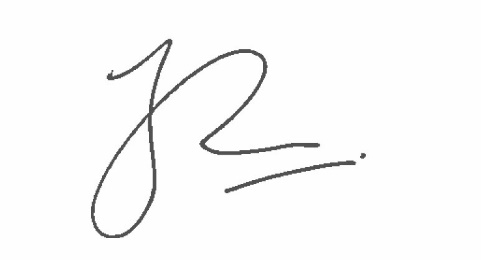 Jim WindleManaging DirectorJanuary 2023